Муниципальное казенное общеобразовательное учреждение«Чилгирская средняя общеобразовательная школа»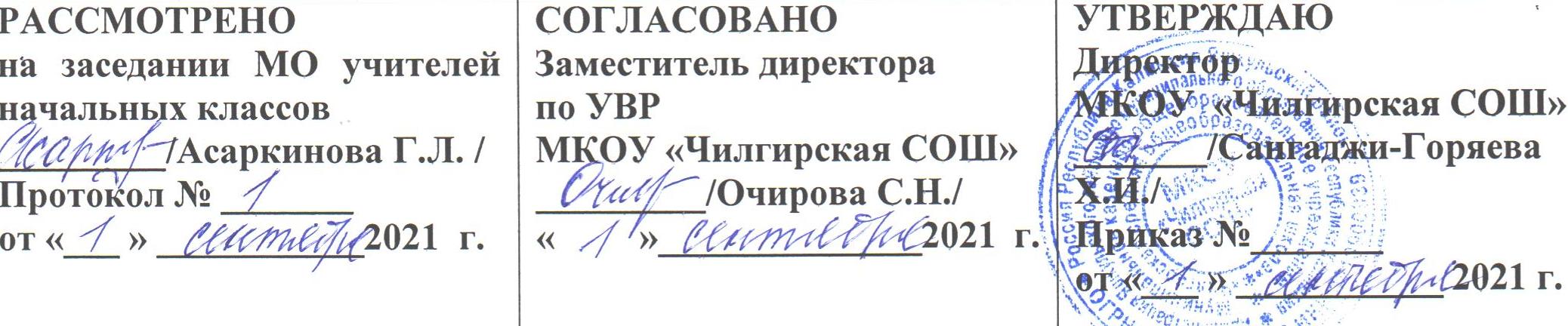 РАБОЧАЯ ПРОГРАММАпо предмету (курсу) «Технология»для  1  классана 2021- 2022 учебный годСоставитель: учитель начальных классов                                   Асаркинова  Галина  ЛиджиевнаПОЯСНИТЕЛЬНАЯ ЗАПИСКАпо  технологииавтор Н.А. Цирулик, Т.Н. ПросняковаРабочая программа составлена на основе следующих нормативных документов и методических рекомендаций:Приказ Министерства образования и науки РФ от 6 октября . N 373.«ОБ УТВЕРЖДЕНИИ И ВВЕДЕНИИ В ДЕЙСТВИЕФЕДЕРАЛЬНОГО ГОСУДАРСТВЕННОГО ОБРАЗОВАТЕЛЬНОГО СТАНДАРТАНАЧАЛЬНОГО ОБЩЕГО ОБРАЗОВАНИЯ»Федеральные перечни учебников, рекомендованных (допущенных) к использованию в образовательном процессе в общеобразовательных учреждениях, на 2014/2015 учебный годУчебный план образовательного учреждения на 2014/2015 учебный годЛокальный акт образовательного  учреждения  (об утверждении  структуры рабочей программы)Сборник программ для 4-х летней начальной школы. Система Л.В. Занкова. – Самара: Издательство «Учебная литература»: Изд. Дом «Фёдоров», 2011г.Рабочая программа разработана на основе методологии системы развивающего обучения Л. В. Занкова и ориентирована на работу по учебно - методическому комплекту:1.Цирулик Н.А., Проснякова Т.Н. Технология. Умные руки: Учебник для 1 класса. - Самара: Издательство «Учебная литература»: Издательский дом «Федоров».2.Проснякова Т.Н. Школа волшебников: Рабочая тетрадь для 1 класса. -  Самара: Издательство «Учебная литература»: Издательский дом «Федоров».3.Проснякова Т.Н., Мухина Е.А. Методические рекомендации к учебникам «Технология» для 1класса . -  Самара: Издательство «Учебная литература»: Издательский дом «Федоров».Цели и задачи курсаЦель курса – общее развитие, включающее в себя и физическое развитие (развитие мелкой моторики) и развитие психики (развитие зрительно – пространственного восприятия, воссоздающего и творческого воображения, разных форм мышления, речи, воли, чувств). 
Учебный курс «Технология» призван решать в системе общего развития учащихся следующие задачи:- овладение многообразными ручными операциями, по – разному влияющими на психофизиологические функции ребенка;
- овладение умениями ориентироваться в заданиях разного типа: от точного повторения образца до воплощения собственного замысла;
- формирование умений планирования, последовательности выполнения действий и осуществления контроля на разных этапах выполнения работы;
- формирование представления о разных свойствах одного материала и одинаковых свойствах разных материалов;
- развитие ручной умелости в процессе обработки различных материалов;
- развитие волевых качеств: терпение и настойчивость, последовательность и энергичность в достижении цели, аккуратность и тщательность в исполнении работы;
- воспитание интереса к разным видам художественного творчества и ручных ремесел.Общая характеристика учебного предметаОбразовательная область «Технология», с позиций социализации учащихся, занимает ключевое место в системе общего образования, обеспечивает в системе общего образования формирование у школьников технологической компетентности.  Особую важность данный курс приобретает именно в первом классе, в период адаптации детей к школе, так как он лучше других учебных предметов позволяет развивать еще не достаточно хорошо сформировавшиеся функциональные  возможности, в частности, подготовку руки к овладению навыками письма. Предмет открывает широкие возможности для развития зрительно-пространственного восприятия, воссоздающего и творческого воображения, разных видов мышления, в том числе дивергентного, интеллектуальной активности, речи, воли, чувств.  На занятиях предметно-практической деятельностью развивается «изощренная наблюдательность» (Л.С. Рубинштейн). Ручной труд вырабатывает такие волевые качества, как терпение и настойчивость, последовательность и энергичность в достижении цели, аккуратность и тщательность в исполнении работы. Практико-ориентированная направленность данного предмета естественным путём интегрирует знания, полученные при изучении других учебных предметов. Деятельностный подход на уроках технологии создаёт уникальную основу для самореализации личности младшего школьника. Таким образом, предмет «Технология» способствует развитию, сохранению и укреплению психического, духовно-нравственного и физического здоровья подрастающего поколения.Описание места учебного предмета в учебном планеПрограмма курса «Технология» в 1 классе ( автор Н.А. Цирулик, Т.Н. Проснякова) рассчитана на 32 ч. ( 1 час в неделю) тематический план рассчитан на 32 часа в год.Описание ценностных ориентиров содержания учебного предметаЦенность труда и  творчества как естественного условия человеческой деятельности и жизни.Ценность красоты и гармонии – основа эстетического воспитания через приобщение ребёнка к изо как виду искусства. Это ценность стремления к гармонии.Ценность патриотизма. Любовь к России, активный интерес к её прошлому и настоящему.Ценность свободы как свободы выбора и предъявления человеком своих мыслей и поступков, но свободы, естественно ограниченной нормами и правилами поведения в обществе.Содержание учебного курса.Планируемые результаты освоения обучающимися программы 1 класса.Универсальные учебные действия1. Личностные  У обучающегося будут сформированы:1.1. Положительное отношение к занятиям предметно-практической деятельностью.1.2. Представление о причинах успеха в предметно-практической деятельности.1.3. Первоначальная ориентация на оценку результатов собственной предметно-практической деятельности.1.4. Этические чувства (стыда, вины, совести) на основе анализа простых жизненных ситуаций.1.5. Интерес к отдельным видам предметно-практической деятельности.1.6. Знание основных моральных норм поведения.1.7. Знания о гигиене учебного труда и организации рабочего места.Обучающийся получит возможность научиться:- внутренней позиции школьника на уровне положительного отношения к школе;- первичных умений оценки работ и ответов одноклассников на основе заданных критериев успешности учебной деятельности;- познавательного интереса к занятиям предметно-практической деятельностью;- представления о ценности природного мира для практической деятельности человека.2.Метапредметные:2.1.Регулятивные универсальные учебные действияОбучающийся научится:2.1.1. Понимать смысл инструкции учителя и принимать учебную задачу.2.1.2. Понимать выделенные учителем ориентиры действия в учебном материале.2.1.3. Проговаривать вслух последовательность производимых действий, составляющих основу осваиваемой деятельности.2.1.4. Оценивать совместно с учителем или одноклассниками результаты своих действий, вносить соответствующие коррективы.2.1.5. Первоначальному умению проговаривать свои действия в ретроспективном плане.Обучающийся получит возможность научиться:- адекватно воспринимать оценку своей работы учителями, товарищами.- в сотрудничестве с учителем и одноклассниками находить несколько вариантов решения учебной задачи;- под руководством учителя осуществлять констатирующий контроль по результату.2.2.Познавательные универсальные учебные действия:Обучающийся научится:2.2.1. Под руководством учителя осуществлять поиск нужной информации в учебнике и учебных пособиях.2.2.2. Понимать знаки, символы, модели, схемы, приведенные в учебнике и учебных пособиях.2.2.3. Понимать заданный вопрос, в соответствии с ним строить ответ в устной форме.2.2.4. Анализировать объекты труда с выделением их существенных признаков.2.2.5.  Проводить в сотрудничестве с учителем сравнение и классификацию объектов труда по заданным основаниям.2.2.6. Обобщать: выделять класс объектов по заданному признаку.Обучающийся получит возможность научиться:- продуктивно пользоваться знаками, символами, таблицами, схемами, приведенными в учебной литературе;- основам смыслового восприятия познавательных текстов;- выделять существенную информацию из познавательных текстов;- на основе полученной информации принимать несложные практические решения;- под руководством учителя ориентировать на возможное разнообразие способов решения учебной задачи;- под руководством учителя и в сотрудничестве с одноклассниками обобщать: выделять класс объектов как по заданному признаку, так и самостоятельно;- осознанно читать тексты с целью освоения и использования информации.2.3.Коммуникативные универсальные учебные действияОбучающийся научится:2.3.1. Принимать участие в коллективных работах, работах парами и группами.2.3.2. Понимать важность коллективной работы.2.3.3. Контролировать свои действия при совместной работе.2.3.4. Допускать существование различных точек зрения.2.3.5. Договариваться с партнерами и приходить к общему решению.Обучающийся получит  возможность: - проявлять инициативу в коллективных творческих работах;- следить за действиями других участников совместной деятельности;- принимать другое мнение и позицию;- строить понятные для партнера высказывания.3.  Предметные:3.1. Общекультурные и общетрудовые компетенции. Основы культуры трудаОбучающийся научится:3.1.1. Воспринимать предметы материальной культуры как продукт творческой предметно-преобразующей деятельности человека;3.1.2. Называть профессии своих родителей;3.1.3. Организовывать свое рабочее место в зависимости от вида работы;3.1.4. Соблюдать гигиенические нормы пользования инструментами;3.1.5. Отбирать необходимые материалы и инструменты в зависимости от вида работы.Обучающийся получит  возможность: – уважительно относиться к труду людей;– называть некоторые профессии людей своего региона3.2. Технология ручной обработки материалов. Элементы графической грамотыОбучающийся научится: 3.2.1. Узнавать и называть освоенные материалы, их свойства;3.2.2. Узнавать и называть технологические приемы ручной обработки материалов, использовавшихся на уроках;3.2.3. Выполнять в зависимости от свойств освоенных материалов технологические приемы их ручной обработки;3.2.4. Применять приемы безопасной работы с инструментами: чертежными (линейка), режущими (ножницы), колющими (швейная игла).Обучающийся получит  возможность: – определять последовательность реализации предложенного учителем замысла;– комбинировать художественные технологии в одном изделии;– изготавливать простейшие плоскостные и объемные изделия по рисункам, схемам.3.3. Конструирование и моделирование3.3.1. Выделять детали конструкции, называть их форму и способ соединения;3.3.2 Изменять вид конструкции;3.3.3. Анализировать конструкцию изделия по рисунку, схеме;3.3.4. Изготавливать конструкцию по рисунку или заданным условиям.Обучающийся получит  возможность: – создавать мысленный образ конструкции и воплощать этот образ в материале.   Календарно-тематическое планирование№разделы1Лепка 2Аппликация3Мозаика4Объёмное конструирование и моделирование из бумаги5Художественное конструирование из природного материала6Художественное складывание7Объёмное конструирование и моделирование из готовых геометрических форм8Плетение9Шитьё и вышивание10Плоскостное конструирование и моделирование из геометрических фигур№Тема урокаКол-вочасовдатаЛепка Лепка Лепка Лепка 1«Печатаем рисунки » на пластилиновой основе1сент2Рисуем жгутиками из пластилина13Лепка конструктивным способом несложных фигур1АппликацияАппликацияАппликацияАппликация4Аппликация на бумажной основе15Аппликация из пластилина1окт6Плоскостная аппликация из листьев на бумажной основе17Аппликация из кусочков бумаги1МозаикаМозаикаМозаикаМозаика8-10Нанесение мозаичного изображения на пластилиновой основе3окт-ноябрьХудожественное складываниеХудожественное складываниеХудожественное складываниеХудожественное складывание11Приём гофрирования бумаги1ноябрь12,13Складывание из бумажного квадрата с использованием схемы2декабрьПлетение Плетение Плетение Плетение 14Простейшее узелковое плетение115Объёмное косое плетение в три пряди116Плоское прямое плетение из полос бумаги1январьШитьё и вышиваниеШитьё и вышиваниеШитьё и вышиваниеШитьё и вышивание17Шитьё и вышивание. Продергивание нитей на льняной ткани, отделка бахромой1январь18Швы «вперед иголку» и  «вперед иголку с перевивом»119Пришивание пуговицы с двумя отверстиями1февральПлоскостное моделирование и конструирование из геометрических фигурПлоскостное моделирование и конструирование из геометрических фигурПлоскостное моделирование и конструирование из геометрических фигурПлоскостное моделирование и конструирование из геометрических фигур20Аппликация из геометрических фигур, размеченных по шаблону1февраль21Моделирование и конструирование из правильных геометрических фигур1февраль22Моделирование и конструирование из простых форм1мартОбъёмное моделирование и конструирование из геометрических фигурОбъёмное моделирование и конструирование из геометрических фигурОбъёмное моделирование и конструирование из геометрических фигурОбъёмное моделирование и конструирование из геометрических фигур23Объёмное моделирование из готовых геометрических фигур1март24Создание технических моделей из готовых геометрических фигур125Аппликация из геометрических фигур, размеченных по шаблону126Создание художественных образов из готовых форм с добавлением деталей1апрель27Объёмное моделирование и конструирование из бумаги путём скручивания1апрель28Моделирование летательных аппаратов с использованием разметки по шаблону1Художественное конструирование из природных материаловХудожественное конструирование из природных материаловХудожественное конструирование из природных материаловХудожественное конструирование из природных материалов29Изготовление плоскостных изделий130-32Художественное конструирование из природных материалов. Приемы соединения изделий из природных материалов3май